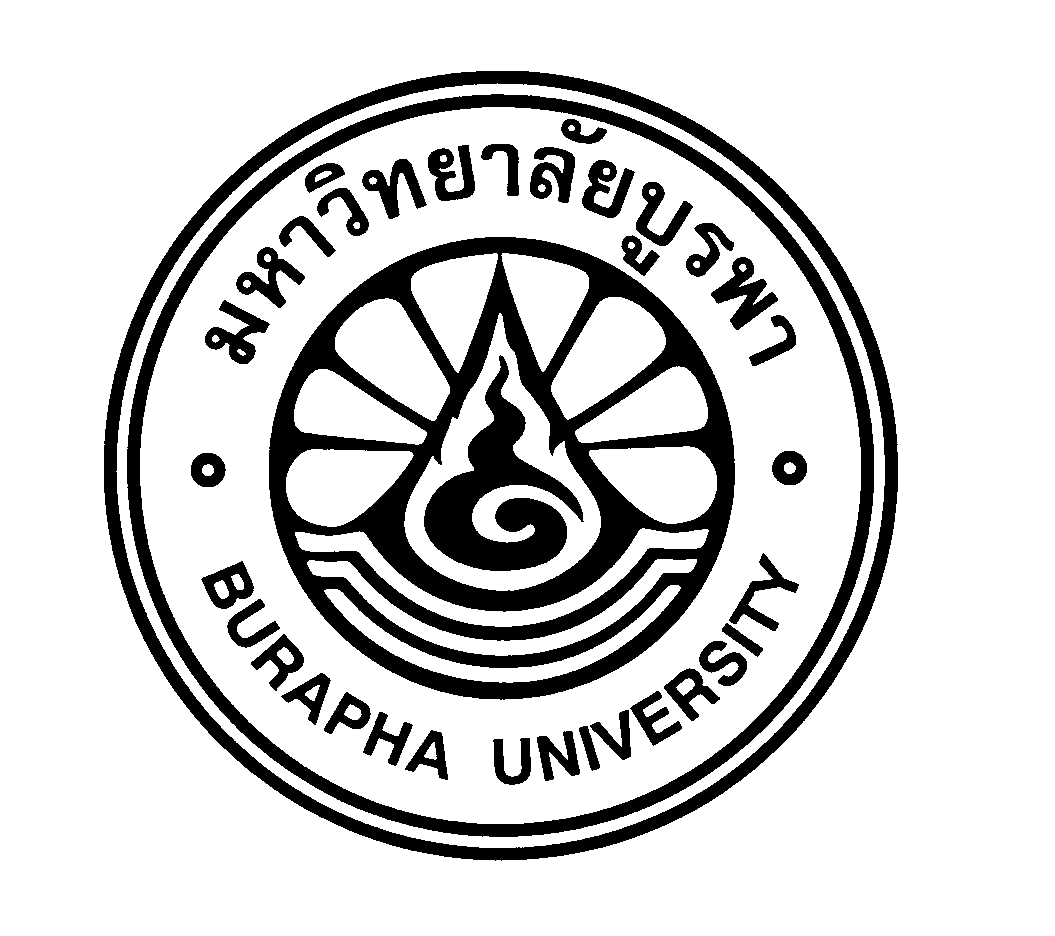 ใบคำร้องขอรับการพิจารณาข้อเสนอโครงการวิจัย เพื่อขอรับทุนอุดหนุนการวิจัย คณะแพทยศาสตร์ มหาวิทยาลัยบูรพา1..  ชื่อโครงการวิจัย (ภาษาไทย)      …..…………….............................………........…………….……………………………………………………………………………………….....................................................………………………………………………………………………………………………………………….....................................................……………………	 ชื่อโครงการวิจัย (ภาษาอังกฤษ)  	…………......................................……………………………………………………     …………………………………………….......................................................…………………………………………………      ……………………………………………………………..........................................................……………………………2.  ชื่อหัวหน้าโครงการวิจัย	 ……..........................................………………สัดส่วนการทำวิจัย………………..……%                     โทรศัพท์ :   ……...............……………………E-mail………...........................……...…..……………         ผู้ร่วมวิจัย  			……..........................................……………..…สัดส่วนการทำวิจัย………………....…%						โทรศัพท์ :   ……...............……………………E-mail………...........................……...…..……………			ผู้ร่วมวิจัย  			……..........................................……………..…สัดส่วนการทำวิจัย………………....…%						โทรศัพท์ :   ……...............……………………E-mail………...........................……...…..……………			ผู้ร่วมวิจัย  			……..........................................……………..…สัดส่วนการทำวิจัย………………....…%						โทรศัพท์ :   ……...............……………………E-mail………...........................……...…..……………			ผู้ร่วมวิจัย  			……..........................................……………..…สัดส่วนการทำวิจัย………………....…%	  				โทรศัพท์ :   ……...............……………………E-mail………...........................……...…..……………3.  งบประมาณที่เสนอขอ  ประจำปีงบประมาณ ......................      แหล่งทุน เงินรายได้โรงพยาบาลมหาวิทยาลัยบูรพา				 เงินรายได้ คณะแพทยศาสตร์ อื่นๆ .............................................................................................................................................จำนวน ………………………....………บาท (……....................................................................................…….)4. วันที่ยื่นเสนอขอรับการพิจารณาข้อเสนอโครงการวิจัย………...............................………………………																		 (……………………..............………….)																		  หัวหน้าโครงการวิจัย/ผู้วิจัยหลัก												                      วันที่ ….....เดือน….......………พ.ศ. …......